Please read the following article:Mooi, R. D., & Botha, R. A. (2016). A management model for building a
     computer security incident response capability. SAIEE Africa Research
     Journal, 107(2), 78-91.Week2-CSIRT-Case-Study.pdf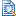 In no more than two pages, answer the following questions:What was the purpose of the study?What models did the authors evaluate? What models performed better and why?Assume you are assisting with IR planning for the Wilmington University Library.  What recommendations would you have Wilmington University Library for serving students and faculty? Assume you are assisting with IR planning for the Wilmington University Library.  What risks would you identify and what recommendations do you have for the Library's Incident Response Plan?